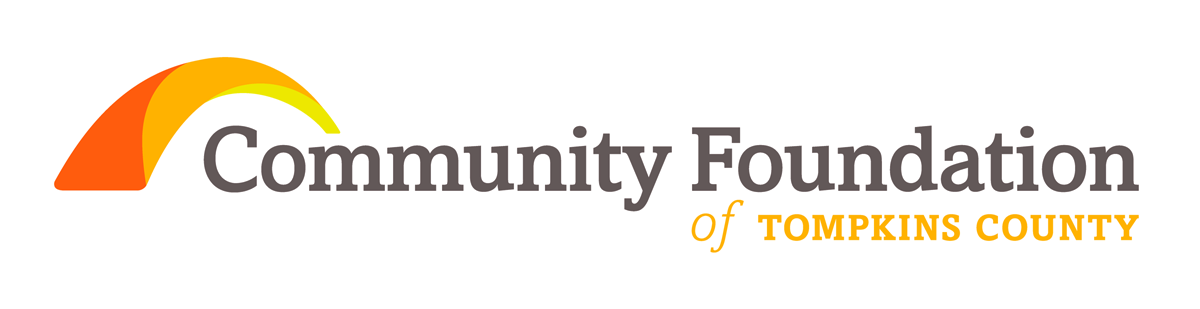 Board Member Service AgreementThe Board of Directors of the Community Foundation of Tompkins County hold a position of public trust and accountability and shall have general power to control and manage the affairs and property of the Corporation in accordance with purposes and limitations set forth in the Certificate of Incorporation and Bylaws.  Codes of ethics and the Board’s ability to function at a high level of responsibility and accountability promote citizen, community, and donor confidence in the Foundation and its ability to advance its mission.  Expectations:Will maintain confidentialityHold confidential all board and committee discussions and decisions unless specified as appropriate to shareUphold donor confidentiality at all times including:Discussions with donor and donor prospectsGift amounts and requests for anonymityDonor information and grants made unless given permission to do soKeep concerns over board and/or staff internal to the organizationWill be an ambassador of good will			Communicate and promote the Foundation's role in the communityIdentify, evaluate and ask potential prospectsRepresent the Foundation at functions and in the communityAssist with recognition and thank you activities for those who have 	supported the FoundationServe as liaisons as requested to other organizationsWill uphold legal and fiduciary responsibilitiesDuty of Care: overseeing the organization’s finances, activities, and 	participation in governanceDuty of Loyalty: protecting the Foundation against any conflict of 	interest, real or possible, and disclosures as appropriateDuty of Obedience: insuring the Foundation's compliance with all 	appropriate lawsWill attend, participate, and commitAttend (monthly) Board meetingsServe on at least one Board CommitteeAttend the Annual Meeting and Foundation eventsMake personal financial contributions to the fullest extent of meansWill come prepared, and ask in advanceRead Board minutes, financials statements, committee reports, annual 	reports, audit and other material providedView CF web site http://www.cftompkins.org/Criteria for Selection:Those who serve as Directors should have a demonstrated history of commitment to the community through service, philanthropy, and volunteerism; each needs to be active currently in the community affairs and organizations of .Those who serve as Directors need to be highly respected individuals whose judgment and enthusiasm for serving this county and its residents are beyond question.Those who serve must be willing to engage actively in the work of the Foundation and bear the responsibilities as leaders of a public charity with due diligence and commitment. Those who serve must understand philanthropy’s role in a community, demonstrate willingness to support the Foundation financially in keeping with their own capacities, and encourage others to support the Foundation as well.Terms of Service:Regular Board terms are three years, starting January firstReplacement appointees will serve until the next election, January firstBy signing below, you pledge to uphold your responsibilities and duties, to the best of your abilities, as a Board Member of the Community Foundation of Tompkins County, Inc.  It is understood that failure to meet the terms of this agreement may lead to probation, resignation, and/or dismissal by a Board vote.____________________________________Board Member		                        	Date____________________________________Board Chair				Date____________________________________N&G Committee Chair               	Date